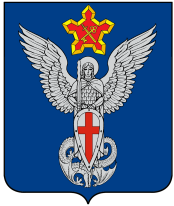 АдминистрацияЕрзовского городского поселенияГородищенского муниципального районаВолгоградской области403010, р.п. Ерзовка, ул. Мелиоративная, дом 2,  тел/факс: (84468) 4-79-15, 4-76-20П О С Т А Н О В Л Е Н И Еот 24 августа 2018 года                              № 192Об отмене режима чрезвычайной ситуации  функционирования органов управления сил и средств территориальной подсистемы Ерзовского городского поселения Городищенского муниципального района Волгоградской области единой государственной системы предупреждения и ликвидации чрезвычайных ситуаций       В связи со стабилизацией обстановки, восстановления дамбы, расположенной в балке Авдалова на участке автомобильной дороги по ул. Промышленная на территории Ерзовского городского поселения Городищенского муниципального района Волгоградской области (основание: Муниципальный контракт от 19 июля 2018 года № 3 на выполнение работ по реконструкции системы водоотлива на участке дороги по ул. Промышленная р.п. Ерзовка; Акт о приемке выполненных работ  от 20 августа 2018 года),ПОСТАНОВЛЯЮ:Отменить на территории Ерзовского городского поселения Городищенского муниципального района с 24 августа 2018 года режим чрезвычайной ситуации функционирования органов управления сил и средств территориальной подсистемы Ерзовского городского поселения Городищенского муниципального района Волгоградской области единой государственной системы предупреждения и ликвидации чрезвычайных ситуаций.Признать утратившим силу постановление главы Ерзовского городского поселения Городищенского муниципального района от 17 июля 2018 года № 170 «О введении режима чрезвычайной ситуации функционирования органов управления сил и средств территориальной подсистемы Ерзовского городского поселения Городищенского муниципального района Волгоградской области единой государственной системы предупреждения и ликвидации чрезвычайных ситуаций».3. Контроль за исполнением данного постановления оставляю за собой. И.о. главы  Ерзовского городского поселения                                                             В.Е. Поляничко